Objednací listč. 275/23/7 Předmět objednávky 	Množství	Předpokl. cena Kč Popis objednávky: rozšíření veřejného osvětlení směrem k Blatskému rybníkuTermín dodání: 30. 11. 2023 Bankovní spojení: ČSOB, a.s., č.ú.: 182050112/0300	IČ: 00251810	DIČ: CZ00251810Upozornění: 	Dodavatel je oprávněn vystavit fakturu až po řádném dokončení a předání díla.	Na faktuře uveďte číslo naší objednávky. Kopii objednávky vraťte s fakturou na adresu: Městský úřad Strakonice, Velké náměstí 2, 386 01 Strakonice, případně na e-mailovou adresu posta@mu-st.cz.Schválil:	Xxxx Xxxx Xxxxxxxxx	vedoucí odboruSprávce rozpočtu: 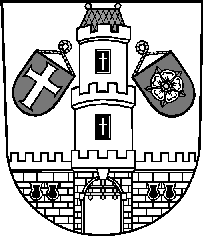 Město StrakoniceMěsto StrakoniceMěstský úřad StrakoniceOdbor majetkovýVelké náměstí 2386 01 StrakoniceVyřizuje:Xxxxxx XxxxxxxxTelefon:383 700 xxxE-mail:xxxxxxxxxxxxxxx@mu-st.czDatum: 29. 8. 2023Dodavatel:UNIELEKTRO Strakonice s.r.o.Radošovice 149386 01  RadošoviceIČ: 47239514 , DIČ: CZ47239514V.O. Pod hradem163 000,- Kč bez DPH